新 书 推 荐中文书名：《卖座：风靡朋克、情绪摇滚和硬核摇滚的主流唱片公司(1994-2007)》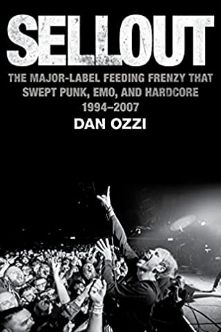 英文书名：Sellout: The Major-Label Feeding Frenzy That Swept Punk, Emo, and Hardcore (1994–2007) 作    者：Dan Ozzi出 版 社：Mariner Books代理公司：Stuart Krichevsky /ANA/Susan Xia页    数：416页出版时间：2021年10月代理地区：中国大陆、台湾审读资料：电子稿类    型：大众文化内容简介：在 90 年代初的商业繁荣中朋克，Emo 和硬核摇滚的痛苦发展经历，11 个乐队卖座后，要么获得了主流名声，要么在重压下崩溃。
 
    90 年代中期是朋克摇滚的关键时期。在独立音乐大受欢迎的涅槃乐队以其意想不到的《没关系》（Nevermind）专辑跃入主流之后，反叛突然成为流行文化。为了复制乐队的成功，各大唱片公司暗地里开始试图争取到朋克的新秀。但长期以来一直以品牌真实性和反体制的自主精神为傲的朋克乐队并没有准备好轻易放弃我行我素的作风。结果导致了内部分裂：有些接受了大唱片公司的资金，有些敢于坚持自己的独立信念。

    在《卖座》中，经验丰富的音乐作家丹 · 奥齐（Dan Ozzi）记录了朋克这一危机四伏的时代。以 11 个著名乐队为焦点，他们从独立厂牌跃向大厂牌，《卖座》记录了音乐行业上一次“淘金热”的波折，一些乐队“卖座”后出人意料地成为超级明星，而另一些乐队则在不断增加的压力下屈服。《卖座》既是一部扣人心弦的音乐产业发展史，也是一本朋克摇滚爱好者的指南，介绍了后车库摇滚时代混乱中的宠儿们，包括来自现代朋克最著名乐队成员的原始采访和个人故事：Green DayJawbreakerJimmy Eat WorldBlink-182At the Drive-InThe DonnasThursdayThe DistillersMy Chemical RomanceRise AgainstAgainst Me!作者简介：丹 · 奥齐（Dan Ozzi）是一位在纽约长大的洛杉矶作家。他与Against Me! 乐队的劳拉 · 简 · 格雷斯（ Laura Jane Grace）一起，2016 年共同创作了TRANNY，本书被列入Billboard 的“100 本最伟大的音乐书籍”。他为《卫报》，SPIN，Billboard，The Fader 等媒体撰写文章。五年多来，他在 VICE 的音乐网站 Noisey 担任工作人员。媒体评价：“奥齐以简洁的散文和生动的故事精彩地描绘了音乐史上一个华丽的篇章。完成了最好的音乐书籍的任务：让读者重新聆听。”----《出版者周刊》
 
    “为朋克乐队与各大唱片公司签约，以扩大其观众群和职业生涯的历史提供了引人入胜和有趣的信息。《卖座》为朋克摇滚和大唱片公司在涅槃乐队发布《没关系》后的三十年中的试图合作提供了重要见解。”----克雷格 · 芬（Craig Finn），The Hold Steady
 
    “《卖座》完美地简述了音乐家在艺术和商业之间跳的微妙舞蹈。”----乔纳 · 雷（Jonah Ray），Mystery Science Theater 3000

    “在《卖座》一书中，丹 · 奥齐用精准和谨慎的态度，毫无偏见地讲述了每个乐队的历史以及他们职业生涯中发生的事情和最终做出的决定。… 对于朋克来说，这是相当了不起的！”----杰瑞米 · 博尔姆（Jeremy Bolm），Touché Amoré

    “《卖座》讲述了一段关于朋克时代的迷人历史，如果不深入了解大唱片公司的影响，就无法谈论这段历史。无论你是在 Gilman 看到了绿日，还是只是随意跟着收音机哼唱《What's My Age Again?》，这本书里总有吸引你的东西。”----BrooklynVegan谢谢您的阅读！请将反馈信息发至：夏蕊（Susan Xia）安德鲁·纳伯格联合国际有限公司北京代表处北京市海淀区中关村大街甲59号中国人民大学文化大厦1705室邮编：100872电话：010-82504406传真：010-82504200Email：susan@nurnberg.com.cn 网址：http://www.nurnberg.com.cn
微博：http://weibo.com/nurnberg豆瓣小站：http://site.douban.com/110577/微信订阅号：ANABJ2002